Руководитель Музыкально-хорового Центра  «Лель» - Заслуженный деятель музыкального общества РоссииЛауреат премии «Грант Москвы»Почетный работник образования РФЮрий Павлович СуколеновХормейстер – Почетный член Всероссийского музыкального общества Лауреат премии «Грант Москвы»  Елена Викторовна БардинаКонцертмейстеры–             Константин Павлович ЮдинНиколай Андреевич ХоменкоПедагоги МХЦ «Лель»:Багашвили Татьяна ГеоргиевнаСавина Алина АнатольевнаКоролева Любовь НиколаевнаПетрова Ольга Александровна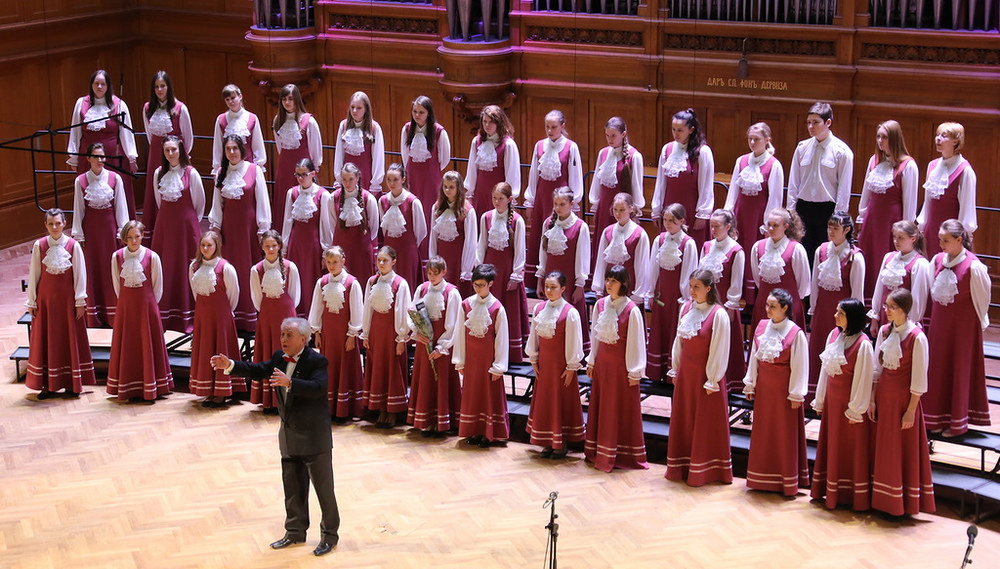 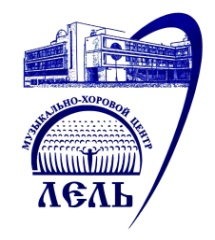 ПРОГРАММА концерта-посвященияМУЗЫКАЛЬНО-ХОРОВОГО ЦЕНТРА«ЛЕЛЬ»24 мая 2014 годаМосква, Зеленоград212 каб. ЗДТДиМ14.30 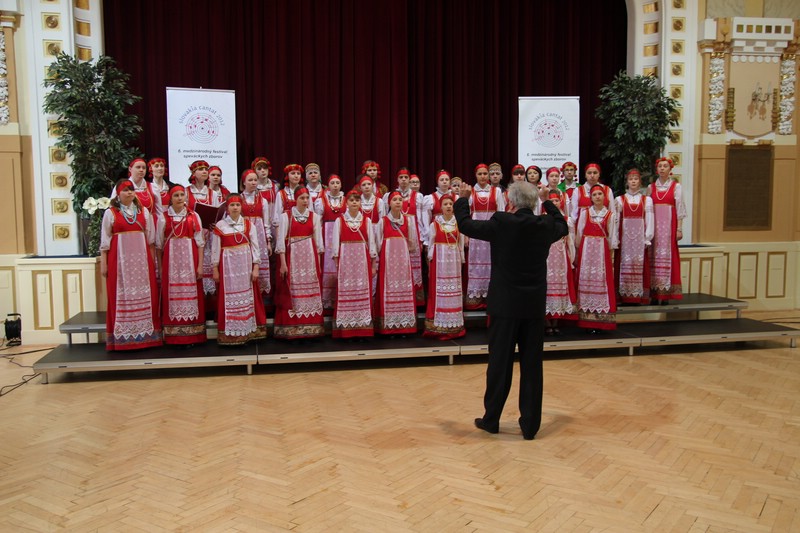 М. Таривердиев «Забытый мотив» исп. Данилова Анастасия класс педагога Багашвили Т. Г. Р. Глиэр «Эскиз» исп. Подстрельнова Алена                           класс педагога Петровой О.А.М. Таривердиев «Знакомая песенка» исп. Позднякова Светлана        класс педагога Аслановой Л.И., конц-р Юдин К.П.И. Бах  «Куранта» исп. Мурыгина Светлана класс педагога Багашвили Т. Г. А. Хачатурян «Этюд» исп. Позднякова Светлана                              класс педагога Королевой  Л.Н.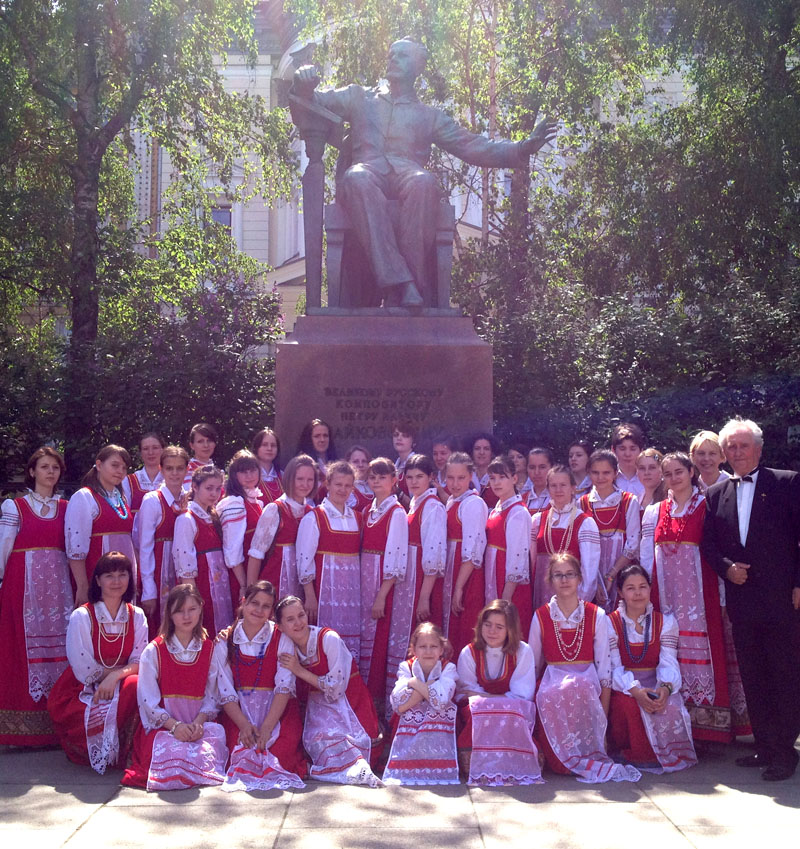 С. Рахманинов «Ты помнишь ли вечер…» исп. Чермошенцева Анастасия, Башкирова ЮлияН.Биксио «Серенада» исп. ансамбльF.Sinatra “New York, New York”исп. ансамбльЧествование выпускниковH.Peretti «Le lion est mort ce soir»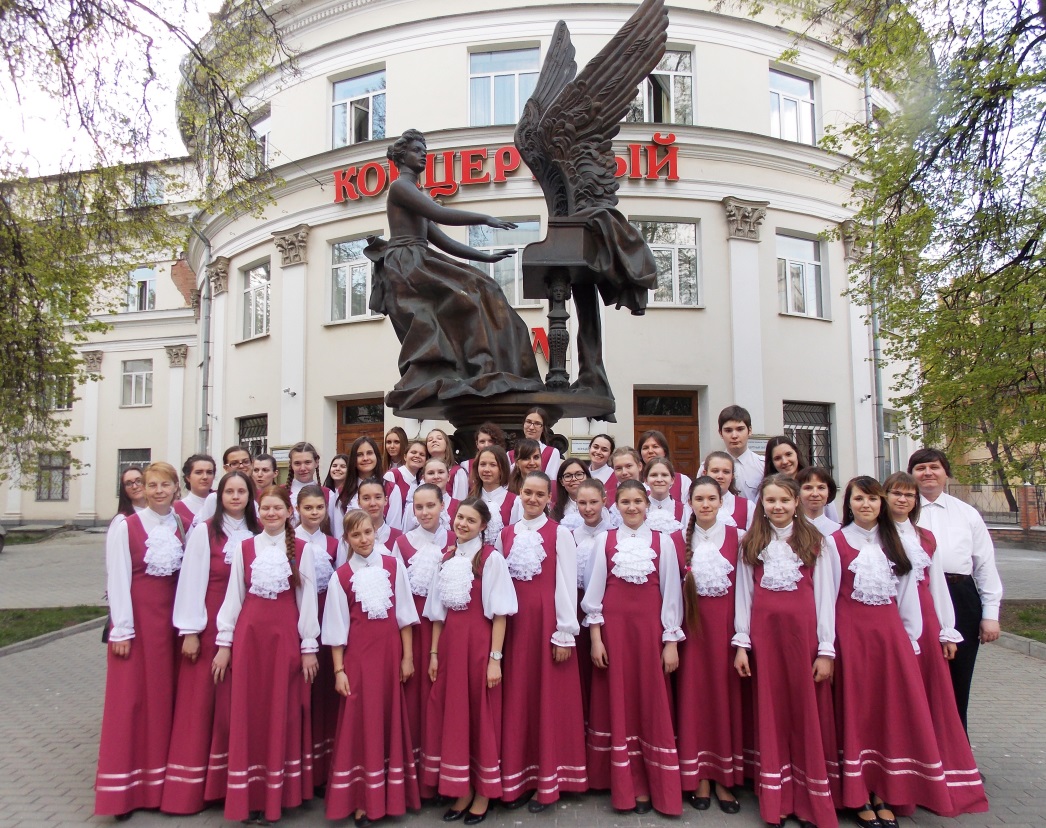 